Картотека загадок о космосе для детей старшего дошкольного возраста (5-6 лет)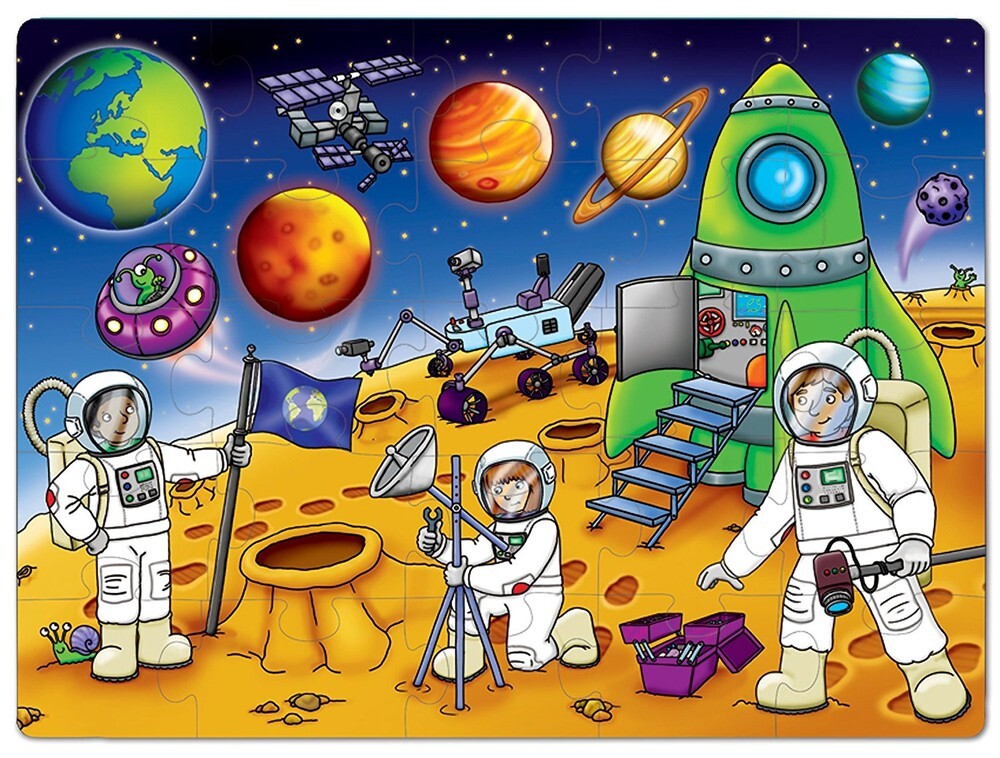 Подготовила воспитатель: Виноградова Елена ГеоргиевнаВ небе виден желтый кругИ лучи, как нити.Вертится Земля вокруг,Словно на магните.Хоть пока я и не стар,Но уже ученый –Знаю, то - не круг, а шар,Сильно раскаленный. (Солнце)Ночью с Солнцем я меняюсьИ на небе зажигаюсь.Сыплю мягкими лучами,Словно серебром.Полной быть могу ночами,А могу - серпом. (Луна)В космосе с хвостом летаю,Пыль вселенной подметаю.Как метла, мой длинный хвостПроведет уборку звезд. (Комета)Эти звездочки, как искры,Падают и гаснут быстро.Зажигают среди ночиВ небе звездный дождик,Словно эти огонечкиРисовал художник. (Метеориты)Я лечу вокруг Земли,Отражаю вниз сигнал,Чтобы зрители моглиПринимать телеканал. (Спутник)Он в скафандре, со страховкойВышел на орбиту.Кораблю поправил ловкоКабель перебитый. (Космонавт, астронавт)В космосе нет сковородкиИ кастрюли тоже нет.Тут и каша, и селедка,И борщи, и винегрет -Расфасованы, как крем!Космонавтом буду.Из чего-то я поем,Вовсе без посуды. (Из тюбиков)В космосе всегда мороз,Лета не бывает.Космонавт, проверив трос,Что-то надевает.Та одежда припасетИ тепло, и кислород. (Скафандр)Есть окошко в корабле -"Челенджере", "Мире".Но не то, что на Земле -В доме и в квартире.В форме круга то окно,Очень прочное оно. (Иллюминатор)Из какого ковша
Не пьют, не едят,
А только на него глядят?(Ответ: Большая Медведица)Самый первый в космосе
Летел с огромной скоростью
Отважный русский парень,
Наш космонавт …(Ответ: Гагарин)Посчитать совсем не просто
Ночью в темном небе звезды.
Знает все наперечет
Звезды в небе …(Ответ: Звездочет)Что видно только ночью?(Ответ: Звезды)Планета голубая,
Любимая, родная,
Она твоя, она моя,
А называется…(Ответ: Земля)В космосе сквозь толщу лет
Ледяной летит объект.
Хвост его — полоска света,
А зовут объект…(Ответ: Комета)Сверкая огромным хвостом в темноте,
Несется среди ярких звезд в пустоте.
Она не звезда, не планета,
Загадка Вселенной — …(Ответ: Комета)Океан бездонный, океан бескрайний,
Безвоздушный, темный и необычайный,
В нем живут Вселенные, звезды и кометы,
Есть и обитаемые, может быть, планеты.(Ответ: Космос)Когда я круглая и полная,
Я всем свечу, я всех люблю.
А на речке и на море дорожку серебрю.(Ответ: Луна)Освещает ночью путь,
Звездам не дает заснуть.
Пусть все спят, ей не до сна,
В небе светит нам …(Ответ: Луна)Ночью по небу гуляю,
Тускло землю освещаю.
Скучно, скучно мне одной,
А зовут меня… —(Ответ: Луной)В небе вы не замечали?
Был он буквой «О» вначале.
Превратился а букву «С»,
А к утру совсем исчез. (Ответ: Месяц)Осколок от планеты
Средь звезд несется где—то.
Он много лет летит—летит,
Космический …(Ответ: Метеорит)Выше леса, выше гор расстилается ковер.
Он раскинут над тобой и надо мной,
То он серый, то он синий, то он ярко—голубой.(Ответ: Небо)Синий поднос
И высок и просторен,
Не счесть на подносе
Рассыпанных зерен.(Ответ: Небо И Звезды)Стремительно мчится
Учёная жар—птица.
Тело — броня,
Хвост — из огня.
Команду с Земли
Услышит вдали
И чётко приказ
Исполнит тотчас.
Как смерч, налетит
И цель поразит.
Жар—птицы повадки
Развить без оглядки.(Ответ: Ракета)На корабле воздушном,
Космическом, послушном,
Мы, обгоняя ветер,
Несемся на…(Ответ: Ракете)Специальный космический есть аппарат,
Сигналы на Землю он шлет всем подряд.
Как одинокий таинственный путник,
Летит по орбите искусственный …(Ответ: Спутник)Есть специальная труба,
В ней Вселенная видна,
Видят звезд калейдоскоп
Астрономы в …(Ответ: Телескоп)Самый первый в Космосе
Летел с огромной скоростью
Отважный русский парень
Наш космонавт …
(Гагарин)***Сверкая огромным хвостом в темноте
Несется среди ярких звезд в пустоте,
Она не звезда, не планета,
Загадка Вселенной – …
(Комета)***Посчитать совсем не просто
Ночью в темном небе звезды.
Знает все наперечет
Звезды в небе …
(Звездочет)***Планета голубая,
Любимая, родная,
Она твоя, она моя,
И называется …
(Земля)***Освещает ночью путь,
Звездам не дает заснуть,
Пусть все спят, ей не до сна,
В небе не заснет …
(Луна)***Почти что со скоростью света
Осколок летит от планеты,
К Земле направляясь, летит и летит
Небесный космический …
(Метеорит)***Освещает ночью путь,
Звездам не дает заснуть.
Пусть все спят, ей не до сна,
В небе светит нам…
(Луна)***На корабле воздушном,
Космическом, послушном,
Мы, обгоняя ветер,
Несемся на …
(Ракете)***Специальный космический есть аппарат,
Сигналы на Землю он шлет всем подряд,
И как одинокий путник
Летит по орбите …
(Спутник)***Есть специальная труба,
В ней Вселенная видна,
Видят звезд калейдоскоп
Астрономы в …
(Телескоп)***У ракеты есть водитель,
Невесомости любитель.
По-английски: «астронавт»,
А по-русски …
(Космонавт)***